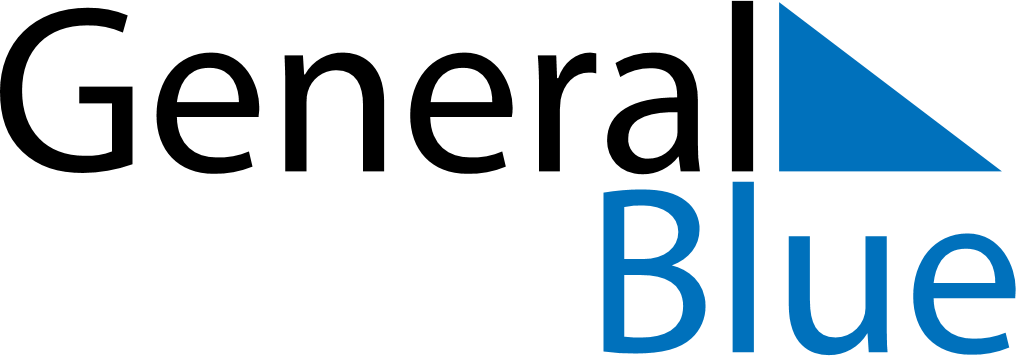 February 2027February 2027February 2027GuamGuamMONTUEWEDTHUFRISATSUN1234567891011121314Valentine’s Day1516171819202122232425262728